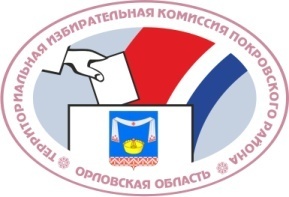 ОРЛОВСКАЯ ОБЛАСТЬТЕРРИТОРИАЛЬНАЯ ИЗБИРАТЕЛЬНАЯ КОМИССИЯПОКРОВСКОГО   РАЙОНАР Е Ш Е Н И Епгт. ПокровскоеО   регистрации депутата Дросковского сельского Совета народных депутатов по одномандатному избирательному округу № 8  Васютиной Веры Николаевны      На основании решения территориальной избирательной комиссии Покровского района от 9 сентября  2019  года № 63/301 «О результатах дополнительных выборов депутата Дросковского сельского Совета народных депутатов по одномандатному избирательному округу № 8»,  в соответствии с частью 6 статьи 24 Закона Орловской области от 30 июня 2010 года № 1087-ОЗ «О регулировании отдельных правоотношений, связанных с выборами в органы местного самоуправления Орловской области» территориальная избирательная комиссия Покровского района, на которую  постановлением Избирательной комиссии Орловской области от 22 мая 2019 года № 61/493-6 «О возложении полномочий избирательных комиссий муниципальных образований Орловской области» возложены полномочия избирательной комиссии Дросковского сельского поселения,  РЕШИЛА:      1.  Зарегистрировать депутата Дросковского сельского Совета народных депутатов по одномандатному избирательному округу № 8 Васютину Веру Николаевну.       2.  Выдать зарегистрированному депутату Дросковского сельского Совета народных депутатов по одномандатному избирательному округу № 8 удостоверение об избрании установленного образца.     3.  Направить настоящее решение в  Дросковский сельский Совет народных депутатов.     4. Разместить настоящее решение на сайте территориальной   избирательной комиссии Покровского района в информационно-телекоммуникационной сети «Интернет».     5. Контроль за выполнением настоящего решения возложить на секретаря комиссии Кустова А.В.14  сентября  2019 года №65/ 315Председатель территориальной избирательной комиссии Покровского района
                                                          Л.И. КуркинаСекретарь территориальной избирательной комиссии Покровского района                                                            А.В. КустовУДОСТОВЕРЕНИЕУДОСТОВЕРЕНИЕУДОСТОВЕРЕНИЕУДОСТОВЕРЕНИЕУДОСТОВЕРЕНИЕУДОСТОВЕРЕНИЕУДОСТОВЕРЕНИЕУДОСТОВЕРЕНИЕВАСЮТИНАВАСЮТИНАВАСЮТИНА ВЕРА НИКОЛАЕВНА ВЕРА НИКОЛАЕВНА ВЕРА НИКОЛАЕВНАизбрана депутатом  Дросковского сельского Совета народных депутатов по одномандатному избирательному округу № 8избрана депутатом  Дросковского сельского Совета народных депутатов по одномандатному избирательному округу № 8избрана депутатом  Дросковского сельского Совета народных депутатов по одномандатному избирательному округу № 8избрана депутатом  Дросковского сельского Совета народных депутатов по одномандатному избирательному округу № 8избрана депутатом  Дросковского сельского Совета народных депутатов по одномандатному избирательному округу № 8избрана депутатом  Дросковского сельского Совета народных депутатов по одномандатному избирательному округу № 8избрана депутатом  Дросковского сельского Совета народных депутатов по одномандатному избирательному округу № 8Председатель территориальной  избирательной комиссии Председатель территориальной  избирательной комиссии Председатель территориальной  избирательной комиссии                  Куркина Л.И.Председатель территориальной  избирательной комиссии Председатель территориальной  избирательной комиссии Председатель территориальной  избирательной комиссии (подпись, инициалы, фамилия)14.09. 2019г.14.09. 2019г.14.09. 2019г.14.09. 2019г.                                                                                                                                                             _______________________                                                                                                                                                               (дата регистрации)                                                                                                                                                               _______________________                                                                                                                                                               (дата регистрации)                                                                                                                                                               _______________________                                                                                                                                                               (дата регистрации)                                                                                                                                                               _______________________                                                                                                                                                               (дата регистрации)                                                                                                                                                               _______________________                                                                                                                                                               (дата регистрации)                                                                                                                                                               _______________________                                                                                                                                                               (дата регистрации)  